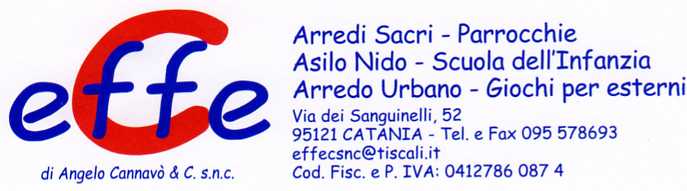 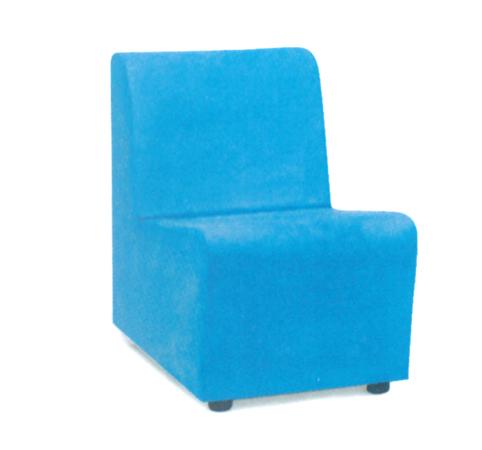 Descrizione:Poltrona a un posto. In poliuretano espanso imbottito in ecopelle colorata. Dimensioni: 50x72 cm.Codice: BM36080Categoria: Poltrone